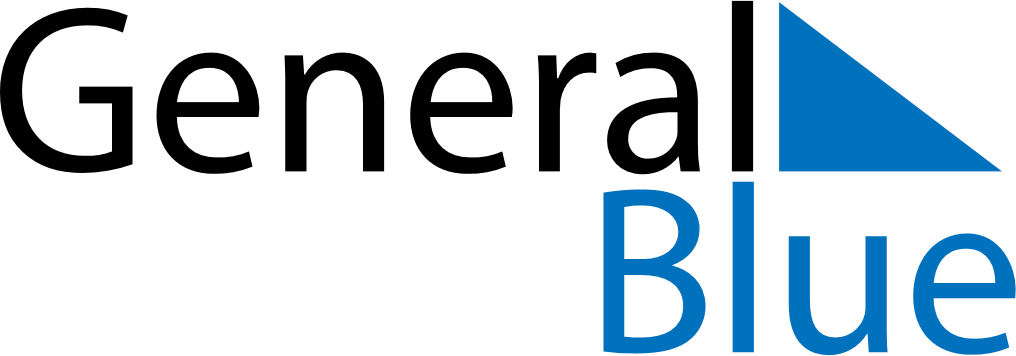 March 2021March 2021March 2021CyprusCyprusMondayTuesdayWednesdayThursdayFridaySaturdaySunday123456789101112131415161718192021Ash SundayClean Monday22232425262728Annunciation, Anniversary of 1821 Revolution293031